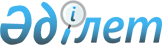 Мәслихаттың 2013 жылғы 28 желтоқсандағы № 189 "Лисаков қаласының 2014-2016 жылдарға арналған бюджеті туралы" шешіміне өзгерістер енгізу туралы
					
			Күшін жойған
			
			
		
					Қостанай облысы Лисаков қаласы мәслихатының 2014 жылғы 6 тамыздағы № 244 шешімі. Қостанай облысының Әділет департаментінде 2014 жылғы 13 тамызда № 5000 болып тіркелді. Қолданылу мерзімінің аяқталуына байланысты күші жойылды (Қостанай облысы Лисаков қаласы мәслихатының 2015 жылғы 14 қаңтардағы № 7 хаты)

      Ескерту. Қолданылу мерзімінің аяқталуына байланысты күші жойылды (Қостанай облысы Лисаков қаласы мәслихатының 14.01.2015 № 7 хаты).      Қазақстан Республикасының 2008 жылғы 4 желтоқсандағы Бюджет кодексінің 106, 109-баптарына сәйкес Лисаков қалалық мәслихаты ШЕШІМ ҚАБЫЛДАДЫ:



      1. Мәслихаттың 2013 жылғы 28 желтоқсандағы № 189 "Лисаков қаласының 2014-2016 жылдарға арналған бюджеті туралы" шешіміне (Нормативтік құқықтық актілерді мемлекеттік тіркеу тізілімінде № 4386 тіркелген, 2014 жылғы 23, 30 қаңтарда "Лисаковская новь" газетінде жарияланған) мынадай өзгерістер енгізілсін:



      көрсетілген шешімнің 1-тармағы жаңа редакцияда жазылсын:

      "1. Лисаков қаласының 2014-2016 жылдарға арналған бюджеті тиісінше 1, 2 және 3-қосымшаларға сәйкес, оның ішінде 2014 жылға мынадай көлемдерде бекітілсін:



      1) кірістер – 3742370,6 мың теңге, оның ішінде:

      салықтық түсімдер бойынша – 2248932,0 мың теңге;

      салықтық емес түсімдер бойынша – 10068,0 мың теңге;

      негізгі капиталды сатудан түсетін түсімдер бойынша – 14000,0 мың теңге;

      трансферттердің түсімдері бойынша – 1469370,6 мың теңге;



      2) шығындар – 3736066,6 мың теңге;



      3) таза бюджеттiк кредиттеу – 25000,0 мың теңге, оның ішінде:

      бюджеттік кредиттер – 25000,0 мың теңге;

      бюджеттік кредиттерді өтеу – 0,0 теңге;



      4) қаржы активтерімен операциялар бойынша сальдо – 52106,4 мың теңге;

      қаржы активтерін сатып алу - 52106,4 мың теңге;



      5) бюджет тапшылығы (профициті) – -70802,4 мың теңге;



      6) бюджет тапшылығын қаржыландыру (профицитін пайдалану) – 70802,4 мың теңге.";



      көрсетілген шешімнің 4-тармағы жаңа редакцияда жазылсын:

      "4. 2014 жылға арналған Лисаков қаласы әкімдігінің резерві 9605,3 мың теңге сомасында бекітілсін, оның ішінде:

      шұғыл шығындарға – 9605,3 мың теңге.";



      көрсетілген шешімнің 5-тармағы жаңа редакцияда жазылсын:

      "5. 2014 жылға арналған Лисаков қаласының бюджетінде облыстық бюджеттен ағымдағы нысаналы трансферттер көзделгені ескерілсін, оның ішінде:

      Мүгедектердің құқықтарын қамтамасыз ету және өмір сүру сапасын жақсарту жөніндегі іс-әрекеттер жоспарын іске асыруға 240,0 мың теңге сомасында, оның ішінде:

      Лисаков қаласының № 2 орта мектебіне күрделі жөндеу жүргізуге 100000,0 мың теңге сомасында;

      Ұлы Отан соғысының қатысушылары мен мүгедектеріне тұрмыстық қажеттіліктеріне әлеуметтік көмек мөлшерін 2014 жылдың 1 мамырынан бастап алтыдан он айлық есептік көрсеткішке дейін ұлғайтуға 1600,2 мың теңге сомасында;

      2014-2015 жылдарға арналған Жұмыспен қамту 2020 жол картасы шеңберінде қалаларды және ауылдық елді мекендерді дамытуға 1523,0 мың теңге сомасында;

      кірістерді өтеуге өтемақыға 68000,0 мың теңге сомасында.";



      көрсетілген шешімнің 6-тармағы жаңа редакцияда жазылсын:

      "6. 2014 жылға арналған Лисаков қаласының бюджетінде облыстық бюджеттен нысаналы даму трансферттері көзделгені ескерілсін:

      Моноқалаларды дамытудың 2012 - 2020 жылдарға арналған бағдарламасы шеңберінде бюджеттік инвестициялық жобаларды іске асыруға 73279,0 мың теңге сомасында.";



      көрсетілген шешімнің 7-тармағы жаңа редакцияда жазылсын:

      "7. 2014 жылға арналған Лисаков қаласының бюджетінде республикалық бюджеттен ағымдағы нысаналы трансферттер көзделгені ескерілсін, оның ішінде:

      мектепке дейінгі білім беру ұйымдарында мемлекеттік білім беру тапсырысын іске асыруға 17236,0 мың теңге сомасында;

      үш деңгейлік жүйе бойынша біліктілігін арттырудан өткен мұғалімдердің еңбекақыларын көтеруге 12100,0 мың теңге сомасында;

      Мүгедектердің құқықтарын қамтамасыз ету және өмір сүру сапасын жақсарту жөніндегі іс-әрекеттер жоспарын іске асыруға 960,0 мың теңге сомасында;

      мемлекеттік атаулы әлеуметтік көмекті төлеуге 1377,0 мың теңге сомасында;

      18 жасқа дейінгі балаларға мемлекеттік жәрдемақылар төлеуге 627,0 мың теңге сомасында;

      мемлекеттік мекемелердің мемлекеттік қызметші болып табылмайтын қызметкерлерінің, сондай-ақ жергілікті бюджеттерден қаржыландырылатын мемлекеттік кәсіпорындардың қызметкерлерінің лауазымдық жалақыларына ерекше еңбек жағдайлары үшін ай сайынғы үстемеақы төлеуге 57706,0 мың теңге сомасында;

      2014 жылға арналған Моноқалаларды дамытудың 2012 - 2020 жылдарға арналған бағдарламасы шеңберінде ағымдағы іс-шараларды іске асыруға 229943,0 мың теңге сомасында.";



      көрсетілген шешімнің 8-тармағы жаңа редакцияда жазылсын:

      "8. 2014 жылға арналған Лисаков қаласының бюджетінде республикалық бюджеттен нысаналы трансферттер көзделгені ескерілсін, оның ішінде:

      инженерлік коммуникациялық инфрақұрылымды жобалау, дамыту, жайластыру және (немесе) сатып алуға 105239,0 мың теңге сомасында;

      Моноқалаларды дамытудың 2012 - 2020 жылдарға арналған бағдарламасы шеңберінде бюджеттік инвестициялық жобаларды іске асыруға 747434,0 мың теңге сомасында;

      мамандандырылған уәкілетті ұйымдардың жарғылық капиталдарын ұлғайтуға 52106,4 мың теңге сомасында.";



      көрсетілген шешімнің 1, 2 және 5-қосымшалары осы шешімнің 1, 2 және 3-қосымшаларына сәйкес жаңа редакцияда жазылсын.



      2. Осы шешім 2014 жылдың 1 қаңтарынан бастап қолданысқа енгізіледі.      Кезектен тыс сессияның төрайымы,

      қалалық мәслихат хатшысы                   Г. Жарылқасымова      КЕЛІСІЛДІ      "Лисаков қаласы әкімдігінің

      экономика және бюджеттік

      жоспарлау бөлімі"

      мемлекеттік мекемесінің басшысы

      __________ Н. Турлубекова

 

Мәслихаттың          

2014 жылғы 6 тамыздағы    

№ 244 шешіміне         

1-қосымша           Мәслихаттың          

2013 жылғы 28 желтоқсандағы  

№ 189 шешіміне        

1-қосымша            Лисаков қаласының 2014 жылға арналған бюджеті

Мәслихаттың          

2014 жылғы 6 тамыздағы    

№ 244 шешіміне        

2-қосымша          Мәслихаттың          

2013 жылғы 28 желтоқсандағы  

№ 189 шешіміне        

2-қосымша            Лисаков қаласының 2015 жылға арналған бюджеті

Мәслихаттың           

2014 жылғы 6 тамыздағы     

№ 244 шешіміне         

3-қосымша            Мәслихаттың           

2013 жылғы 28 желтоқсандағы  

№ 189 шешіміне         

5-қосымша             2014 жылға арналған кент, ауыл, ауылдық округ әкімінің аппараттары бюджеттік бағдарламаларының тізбесі
					© 2012. Қазақстан Республикасы Әділет министрлігінің «Қазақстан Республикасының Заңнама және құқықтық ақпарат институты» ШЖҚ РМК
				СанатыСанатыСанатыСанатыСанатыСомасы,

мың теңгеСыныбыСыныбыСыныбыСомасы,

мың теңгеIшкi сыныбыIшкi сыныбыСомасы,

мың теңгеАтауыСомасы,

мың теңгеІ. Кірістер3 742 370,61Салықтық түсімдер2 248 932,0101Табыс салығы722 038,01012Жеке табыс салығы722 038,0103Әлеуметтiк салық548 146,01031Әлеуметтiк салық548 146,0104Меншiкке салынатын салықтар221 247,01041Мүлiкке салынатын салықтар134 013,01043Жер салығы14 095,01044Көлiк құралдарына салынатын салық73 139,0105Тауарларға, жұмыстарға және қызметтерге салынатын iшкi салықтар749 246,01052Акциздер528 873,01053Табиғи және басқа да ресурстарды пайдаланғаны үшiн түсетiн түсiмдер206 870,01054Кәсiпкерлiк және кәсiби қызметтi жүргiзгенi үшiн алынатын алымдар13 110,01055Ойын бизнесіне салық393,0108Заңдық мәнді іс-әрекеттерді жасағаны және (немесе) оған уәкілеттігі бар мемлекеттік органдар немесе лауазымды адамдар құжаттар бергені үшін алынатын міндетті төлемдер8 255,01081Мемлекеттік баж8 255,02Салықтық емес түсiмдер10 068,0201Мемлекеттік меншіктен түсетін кірістер9 868,02015Мемлекет меншігіндегі мүлікті жалға беруден түсетін кірістер9 068,02019Мемлекеттік меншігінен түсетін басқа да кірістер800,0206Өзге де салықтық емес түсiмдер200,02061Өзге де салықтық емес түсiмдер200,03Негізгі капиталды сатудан түсетін түсімдер14 000,0301Мемлекеттік мекемелерге бекітілген мемлекеттік мүлікті сату10 000,03011Мемлекеттік мекемелерге бекітілген мемлекеттік мүлікті сату10 000,0303Жердi және материалдық емес активтердi сату4 000,03031Жерді сату1 000,03032Материалдық емес активтерді сату3 000,04Трансферттердің түсімдері1 469 370,6402Мемлекеттiк басқарудың жоғары тұрған органдарынан түсетiн трансферттер1 469 370,64022Облыстық бюджеттен түсетiн трансферттер1 469 370,6Функционалдық топФункционалдық топФункционалдық топФункционалдық топФункционалдық топСомасы,

мың теңгеКіші функцияКіші функцияКіші функцияКіші функцияСомасы,

мың теңгеБюджеттік бағдарламалардың әкiмшiсiБюджеттік бағдарламалардың әкiмшiсiБюджеттік бағдарламалардың әкiмшiсiСомасы,

мың теңгеБағдарламаБағдарламаСомасы,

мың теңгеАтауыСомасы,

мың теңгеII. Шығындар3 736 066,601Жалпы сипаттағы мемлекеттiк қызметтер150 574,61Мемлекеттiк басқарудың жалпы функцияларын орындайтын өкiлдi, атқарушы және басқа органдар117 181,0112Аудан (облыстық маңызы бар қала) мәслихатының аппараты12 503,0001Аудан (облыстық маңызы бар қала) мәслихатының қызметін қамтамасыз ету жөніндегі қызметтер12 503,0122Аудан (облыстық маңызы бар қала) әкімінің аппараты80 094,0001Аудан (облыстық маңызы бар қала) әкімінің қызметін қамтамасыз ету жөніндегі қызметтер76 642,0003Мемлекеттік органның күрделі шығыстары3 452,0123Қаладағы аудан, аудандық маңызы бар қала, кент, ауыл, ауылдық округ әкімінің аппараты24 584,0001Қаладағы аудан, аудандық маңызы бар қала, кент, ауыл, ауылдық округ әкімінің қызметін қамтамасыз ету жөніндегі қызметтер24 486,0022Мемлекеттік органның күрделі шығыстары98,02Қаржылық қызмет18 586,6452Ауданның (облыстық маңызы бар қаланың) қаржы бөлімі18 586,6001Ауданның (облыстық маңызы бар қаланың) бюджетін орындау және ауданның (облыстық маңызы бар қаланың) коммуналдық меншігін басқару саласындағы мемлекеттік саясатты іске асыру жөніндегі қызметтер16 676,6010Жекешелендіру, коммуналдық меншікті басқару, жекешелендіруден кейінгі қызмет және осыған байланысты дауларды реттеу910,0011Коммуналдық меншікке түскен мүлікті есепке алу, сақтау, бағалау және сату1 000,05Жоспарлау және статистикалық қызмет14 807,0453Ауданның (облыстық маңызы бар қаланың) экономика және бюджеттік жоспарлау бөлімі14 807,0001Экономикалық саясатты, мемлекеттік жоспарлау жүйесін қалыптастыру және дамыту және ауданды (облыстық маңызы бар қаланы) басқару саласындағы мемлекеттік саясатты іске асыру жөніндегі қызметтер14 807,002Қорғаныс4 809,01Әскери мұқтаждар4 809,0122Аудан (облыстық маңызы бар қала) әкімінің аппараты4 809,0005Жалпыға бірдей әскери міндетті атқару шеңберіндегі іс-шаралар4 809,003Қоғамдық тәртіп, қауіпсіздік, құқықтық, сот, қылмыстық-атқару қызметі796,09Қоғамдық тәртіп және қауіпсіздік саласындағы өзге де қызметтер796,0458Ауданның (облыстық маңызы бар қаланың) тұрғын үй-коммуналдық шаруашылығы, жолаушылар көлігі және автомобиль жолдары бөлімі796,0021Елдi мекендерде жол қозғалысы қауiпсiздiгін қамтамасыз ету796,004Бiлiм беру1 205 846,01Мектепке дейiнгi тәрбие және оқыту299 907,0464Ауданның (облыстық маңызы бар қаланың) білім бөлімі299 907,0009Мектепке дейінгі тәрбие мен оқыту ұйымдарының қызметін қамтамасыз ету282 671,0040Мектепке дейінгі білім беру ұйымдарында мемлекеттік білім беру тапсырысын іске асыруға17 236,02Бастауыш, негізгі орта және жалпы орта білім беру755 569,0464Ауданның (облыстық маңызы бар қаланың) білім бөлімі755 569,0003Жалпы білім беру652 991,0006Балаларға қосымша білім беру102 578,09Бiлiм беру саласындағы өзге де қызметтер150 370,0464Ауданның (облыстық маңызы бар қаланың) білім бөлімі145 370,0001Жергілікті деңгейде білім беру саласындағы мемлекеттік саясатты іске асыру жөніндегі қызметтер8 616,0005Ауданның (областык маңызы бар қаланың) мемлекеттік білім беру мекемелер үшін оқулықтар мен оқу-әдiстемелiк кешендерді сатып алу және жеткізу9 867,0007Аудандық (қалалық) ауқымдағы мектеп олимпиадаларын және мектептен тыс іс-шараларды өткiзу1 912,0015Жетім баланы (жетім балаларды) және ата-аналарының қамқорынсыз қалған баланы (балаларды) күтіп-ұстауға қамқоршыларға (қорғаншыларға) ай сайынға ақшалай қаражат төлемі11 717,0067Ведомстволық бағыныстағы мемлекеттік мекемелерінің және ұйымдарының күрделі шығыстары113 258,0467Ауданның (облыстық маңызы бар қаланың) құрылыс бөлімі5 000,0037Білім беру объектілерін салу және реконструкциялау5 000,005Денсаулық сақтау143,09Денсаулық сақтау саласындағы өзге де қызметтер143,0123Қаладағы аудан, аудандық маңызы бар қала, кент, ауыл, ауылдық округ әкімінің аппараты143,0002Шұғыл жағдайларда сырқаты ауыр адамдарды дәрігерлік көмек көрсететін ең жақын денсаулық сақтау ұйымына дейін жеткізуді ұйымдастыру143,006Әлеуметтiк көмек және әлеуметтiк қамсыздандыру165 544,22Әлеуметтiк көмек124 773,2451Ауданның (облыстық маңызы бар қаланың) жұмыспен қамту және әлеуметтік бағдарламалар бөлімі124 773,2002Жұмыспен қамту бағдарламасы24 076,0005Мемлекеттік атаулы әлеуметтік көмек2 829,0006Тұрғын үйге көмек көрсету37275,0007Жергілікті өкілетті органдардың шешімі бойынша мұқтаж азаматтардың жекелеген топтарына әлеуметтік көмек29 112,2010Үйден тәрбиеленіп оқытылатын мүгедек балаларды материалдық қамтамасыз ету1 501,0014Мұқтаж азаматтарға үйде әлеуметтiк көмек көрсету11 166,0015Зейнеткерлер мен мүгедектерге әлеуметтiк қызмет көрсету аумақтық орталығы8 987,001618 жасқа дейінгі балаларға мемлекеттік жәрдемақылар2 456,0017Мүгедектерді оңалту жеке бағдарламасына сәйкес, мұқтаж мүгедектерді міндетті гигиеналық құралдармен және ымдау тілі мамандарының қызмет көрсетуін, жеке көмекшілермен қамтамасыз ету7 371,09Әлеуметтiк көмек және әлеуметтiк қамтамасыз ету салаларындағы өзге де қызметтер40 771,0451Ауданның (облыстық маңызы бар қаланың) жұмыспен қамту және әлеуметтік бағдарламалар бөлімі39 571,0001Жергілікті деңгейде халық үшін әлеуметтік бағдарламаларды жұмыспен қамтуды қамтамасыз етуді іске асыру саласындағы мемлекеттік саясатты іске асыру жөніндегі қызметтер38 556,0011Жәрдемақыларды және басқа да әлеуметтік төлемдерді есептеу, төлеу мен жеткізу бойынша қызметтерге ақы төлеу415,0021Мемлекеттік органның күрделі шығыстары600,0458Ауданның (облыстық маңызы бар қаланың) тұрғын үй-коммуналдық шаруашылығы, жолаушылар көлігі және автомобиль жолдары бөлімі1200,0050Мүгедектердің құқықтарын қамтамасыз ету және өмір сүру сапасын жақсарту жөніндегі іс-шаралар жоспарын іске асыру1200,007Тұрғын үй-коммуналдық шаруашылық289 006,01Тұрғын үй шаруашылығы125 698,0455Ауданның (облыстық маңызы бар қаланың) мәдениет және тілдерді дамыту бөлімі696,0024Жұмыспен қамту 2020 жол картасы бойынша қалаларды және ауылдық елді мекендерді дамыту шеңберінде объектілерді жөндеу696,0458Ауданның (облыстық маңызы бар қаланың) тұрғын үй-коммуналдық шаруашылығы, жолаушылар көлігі және автомобиль жолдары бөлімі7 167,0003Мемлекеттік тұрғын үй қорының сақталуын ұйымдастыру3 950,0049Көп пәтерлі тұрғын үйлерде энергетикалық аудит жүргізу3 217,0464Ауданның (облыстық маңызы бар қаланың) білім бөлімі827,0026Жұмыспен қамту 2020 жол картасы бойынша қалаларды және ауылдық елді мекендерді дамыту шеңберінде объектілерді жөндеу827,0467Ауданның (облыстық маңызы бар қаланың) құрылыс бөлімі110 954,0004Инженерлік коммуникациялық инфрақұрылымды жобалау, дамыту, жайластыру және (немесе) сатып алу110 954,0479Ауданның (облыстық маңызы бар қаланың) тұрғын үй инспекциясы бөлімі6 054,0001Жергілікті деңгейде тұрғын үй қоры саласындағы мемлекеттік саясатты іске асыру жөніндегі қызметтер6 054,02Коммуналдық шаруашылық17 621,0458Ауданның (облыстық маңызы бар қаланың) тұрғын үй-коммуналдық шаруашылығы, жолаушылар көлігі және автомобиль жолдары бөлімі4 974,0012Сумен жабдықтау және су бұру жүйесінің жұмыс істеуі4 974,0467Ауданның (облыстық маңызы бар қаланың) құрылыс бөлімі12 647,0005Коммуналдық шаруашылығын дамыту16,0006Сумен жабдықтау және су бұру жүйесін дамыту12 631,03Елді-мекендерді абаттандыру145 687,0123Қаладағы аудан, аудандық маңызы бар қала, кент, ауыл, ауылдық округ әкімінің аппараты7 183,0008Елді мекендердегі көшелерді жарықтандыру4 247,0009Елді мекендердің санитариясын қамтамасыз ету2 416,0011Елді мекендерді абаттандыру мен көгалдандыру520,0458Ауданның (облыстық маңызы бар қаланың) тұрғын үй-коммуналдық шаруашылығы, жолаушылар көлігі және автомобиль жолдары бөлімі123 191,0015Елдi мекендердегі көшелердi жарықтандыру15 147,0016Елдi мекендердiң санитариясын қамтамасыз ету30 629,0017Жерлеу орындарын ұстау және туыстары жоқ адамдарды жерлеу201,0018Елдi мекендердi абаттандыру және көгалдандыру77 214,0467Ауданның (облыстық маңызы бар қаланың) құрылыс бөлімі15 313,0007Қаланы және елді мекендерді абаттандыруды дамыту15 313,008Мәдениет, спорт, туризм және ақпараттық кеңістiк170 536,01Мәдениет саласындағы қызмет49 708,0455Ауданның (облыстық маңызы бар қаланың) мәдениет және тілдерді дамыту бөлімі49 708,0003Мәдени-демалыс жұмысын қолдау49 708,02Спорт27 781,0465Ауданның (облыстық маңызы бар қаланың) дене шынықтыру және спорт бөлімі25 117,0001Жергілікті деңгейде дене шынықтыру және спорт саласындағы мемлекеттік саясатты іске асыру жөніндегі қызметтер5 954,0004Мемлекеттік органдардың күрделі шығыстары42,0005Ұлттық және бұқаралық спорт түрлерін дамыту6 906,0006Аудандық (облыстық маңызы бар қалалық) деңгейде спорттық жарыстар өткiзу3 715,0007Әртүрлi спорт түрлерi бойынша аудан (облыстық маңызы бар қала) құрама командаларының мүшелерiн дайындау және олардың облыстық спорт жарыстарына қатысуы8 500,0467Ауданның (облыстық маңызы бар қаланың) құрылыс бөлімі2 664,0008Cпорт объектілерін дамыту2 664,03Ақпараттық кеңiстiк58 645,0455Ауданның (облыстық маңызы бар қаланың) мәдениет және тілдерді дамыту бөлімі33 871,0006Аудандық (қалалық) кiтапханалардың жұмыс iстеуi29 285,0007Мемлекеттік тілді және Қазақстан халықтарының басқа да тілдерін дамыту4 586,0456Ауданның (облыстық маңызы бар қаланың) ішкі саясат бөлімі24 774,0002Газеттер мен журналдар арқылы мемлекеттік ақпараттық саясат жүргізу жөніндегі қызметтер6 279,0005Телерадио хабарларын тарату арқылы мемлекеттік ақпараттық саясатты жүргізу жөніндегі қызметтер18 495,09Мәдениет, спорт, туризм және ақпараттық кеңiстiктi ұйымдастыру жөнiндегi өзге де қызметтер34 402,0455Ауданның (облыстық маңызы бар қаланың) мәдениет және тілдерді дамыту бөлімі18 951,0001Жергілікті деңгейде тілдерді және мәдениетті дамыту саласындағы мемлекеттік саясатты іске асыру жөніндегі қызметтер5 601,0032Ведомстволық бағыныстағы мемлекеттік мекемелерінің және ұйымдарының күрделі шығыстары13 350,0456Ауданның (облыстық маңызы бар қаланың) ішкі саясат бөлімі15 451,0001Жергілікті деңгейде аппарат, мемлекеттілікті нығайту және азаматтардың әлеуметтік сенімділігін қалыптастыру саласында мемлекеттік саясатты іске асыру жөніндегі қызметтер9 520,0003Жастар саясаты саласындағы іс-шараларды iске асыру5 272,0006Мемлекеттік органның күрделі шығыстары659,009Отын-энергетика кешенi және жер қойнауын пайдалану1 739,09Отын-энергетика кешені және жер қойнауын пайдалану саласындағы өзге де қызметтер1 739,0467Ауданның (облыстық маңызы бар қаланың) құрылыс бөлімі1 739,0009Жылу-энергетикалық жүйені дамыту1 739,010Ауыл, су, орман, балық шаруашылығы, ерекше қорғалатын табиғи аумақтар, қоршаған ортаны және жануарлар дүниесін қорғау, жер қатынастары19 471,01Ауыл шаруашылығы10 001,0474Ауданның (облыстық маңызы бар қаланың) ауыл шаруашылығы және ветеринария бөлімі10 001,0001Жергілікті деңгейде ауыл шаруашылығы және ветеринария саласындағы мемлекеттік саясатты іске асыру жөніндегі қызметтер5 723,0005Мал көмінділерінің (биотермиялық шұңқырлардың) жұмыс істеуін қамтамасыз ету2 747,0006Ауру жануарларды санитарлық союды ұйымдастыру84,0007Қаңғыбас иттер мен мысықтарды аулауды және жоюды ұйымдастыру1 447,06Жер қатынастары6 767,0463Ауданның (облыстық маңызы бар қаланың) жер қатынастары бөлімі6 767,0001Аудан (облыстық маңызы бар қала) аумағында жер қатынастарын реттеу саласындағы мемлекеттік саясатты іске асыру жөніндегі қызметтер6 767,09Ауыл, су, орман, балық шаруашылығы, қоршаған ортаны қорғау және жер қатынастары саласындағы басқа да қызметтер2 703,0474Ауданның (облыстық маңызы бар қаланың) ауыл шаруашылығы және ветеринария бөлімі2 703,0013Эпизоотияға қарсы іс-шаралар жүргізу2 703,011Өнеркәсіп, сәулет, қала құрылысы және құрылыс қызметі15 646,02Сәулет, қала құрылысы және құрылыс қызметі15 646,0467Ауданның (облыстық маңызы бар қаланың) құрылыс бөлімі8 982,0001Жергілікті деңгейде құрылыс саласындағы мемлекеттік саясатты іске асыру жөніндегі қызметтер8 833,0017Мемлекеттік органның күрделі шығыстары149,0468Ауданның (облыстық маңызы бар қаланың) сәулет және қала құрылысы бөлімі6 664,0001Жергілікті деңгейде сәулет және қала құрылысы саласындағы мемлекеттік саясатты іске асыру жөніндегі қызметтер6 664,012Көлiк және коммуникация74 664,01Автомобиль көлiгi74 664,0123Қаладағы аудан, аудандық маңызы бар қала, кент, ауыл, ауылдық округ әкімінің аппараты4 586,0013Аудандық маңызы бар қалаларда, кенттерде, ауылдарда, ауылдық округтерде автомобиль жолдарының жұмыс істеуін қамтамасыз ету4 586,0458Ауданның (облыстық маңызы бар қаланың) тұрғын үй-коммуналдық шаруашылығы, жолаушылар көлігі және автомобиль жолдары бөлімі70 078,0023Автомобиль жолдарының жұмыс істеуін қамтамасыз ету70 078,013Басқалар1 079 544,33Кәсiпкерлiк қызметтi қолдау және бәсекелестікті қорғау7 379,0469Ауданның (облыстық маңызы бар қаланың) кәсіпкерлік бөлімі7 379,0001Жергілікті деңгейде кәсіпкерлік пен өнеркәсіпті дамыту саласындағы мемлекеттік саясатты іске асыру жөніндегі қызметтер6 847,0003Кәсіпкерлік қызметті қолдау532,09Басқалар1 072 165,3123Қаладағы аудан, аудандық маңызы бар қала, кент, ауыл, ауылдық округ әкімінің аппараты5 352,0040"Өңірлерді дамыту" Бағдарламасы шеңберінде өңірлерді экономикалық дамытуға жәрдемдесу бойынша шараларды іске асыру352,0049Моноқалаларды дамытудың 2012 - 2020 жылдарға арналған бағдарламасы шеңберінде моноқалаларды ағымдағы жайластыру5 000,0452Ауданның (облыстық маңызы бар қаланың) қаржы бөлімі9 605,3012Ауданның (облыстық маңызы бар қаланың) жергілікті атқарушы органының резерві9 605,3458Ауданның (облыстық маңызы бар қаланың) тұрғын үй-коммуналдық шаруашылығы, жолаушылар көлігі және автомобиль жолдары бөлімі615 343,0001Жергілікті деңгейде тұрғын үй-коммуналдық шаруашылығы, жолаушылар көлігі және автомобиль жолдары саласындағы мемлекеттік саясатты іске асыру жөніндегі қызметтер11 305,0013Мемлекеттік органның күрделі шығыстары187,0044Моноқалаларды дамытудың 2012 - 2020 жылдарға арналған бағдарламасы шеңберінде моноқалаларды ағымдағы жайластыру158 943,0085Моноқалаларды дамытудың 2012 - 2020 жылдарға арналған бағдарламасы шеңберінде бюджеттік инвестициялық жобаларды іске асыру444 908,0467Ауданның (облыстық маңызы бар қаланың) құрылыс бөлімі375 865,0085Моноқалаларды дамытудың 2012 - 2020 жылдарға арналған бағдарламасы шеңберінде бюджеттік инвестициялық жобаларды іске асыру375 865,0469Ауданның (облыстық маңызы бар қаланың) кәсіпкерлік бөлімі66 000,0033Моноқалаларды дамытудың 2012 - 2020 жылдарға арналған бағдарламасы шеңберінде жобаларды іске асыру үшін берілетін кредиттер бойынша пайыздық мөлшерлемені субсидиялау58 000,0034Моноқалаларды дамытудың 2012 - 2020 жылдарға арналған бағдарламасы шеңберінде жаңа өндірістерді дамытуға гранттар беру8 000,014Борышқа қызмет көрсету4,11Борышқа қызмет көрсету4,1452Ауданның (облыстық маңызы бар қаланың) қаржы бөлімі4,1013Жергілікті атқарушы органдардың облыстық бюджеттен қарыздар бойынша сыйақылар мен өзге де төлемдерді төлеу бойынша борышына қызмет көрсету4,115Трансферттер557 743,41Трансферттер557 743,4452Ауданның (облыстық маңызы бар қаланың) қаржы бөлімі557 743,4006Нысаналы пайдаланылмаған (толық пайдаланылмаған) трансферттерді қайтару84,4007Бюджеттік алып коюлар557 659,0ІІІ. Таза бюджеттік кредиттер25 000,0Бюджеттік кредиттер25 000,0 13Басқалар25 000,0 9Басқалар25 000,0 469Ауданның (облыстық маңызы бар қаланың) кәсіпкерлік бөлімі25 000,0 008Моноқалалардағы кәсіпкерлікті дамытуға жәрдемдесуге кредит беру 25 000,0 Бюджеттік кредиттерді өтеу0,0IV. Қаржы активтерімен операциялар бойынша сальдо52 106,4 Қаржы активтерін сатып алу52 106,4 13Басқалар52 106,4 9Басқалар52 106,4 458Ауданның (облыстық маңызы бар қаланың) тұрғын үй-коммуналдық шаруашылығы, жолаушылар көлігі және автомобиль жолдары бөлімі52 106,4 60Мамандандырылған уәкілетті ұйымдардың жарғылық капиталдарын ұлғайту52 106,4 V. Бюджеттің тапшылығы (профицит)-70 802,4 VІ. Бюджет тапшылығын қаржыландыру (профицитті пайдалану)70 802,4 СанатыСанатыСанатыСанатыСанатыСомасы,

мың теңгеСыныбыСыныбыСыныбыСомасы,

мың теңгеIшкi сыныбыIшкi сыныбыСомасы,

мың теңгеАтауыСомасы,

мың теңгеІ. Кірістер3 310 609,01Салықтық түсімдер2 594 627,0101Табыс салығы751 993,01012Жеке табыс салығы751 993,0103Әлеуметтiк салық570 098,01031Әлеуметтiк салық570 098,0104Меншiкке салынатын салықтар226 352,01041Мүлiкке салынатын салықтар130 510,01043Жер салығы15 015,01044Көлiк құралдарына салынатын салық80 827,0105Тауарларға, жұмыстарға және қызметтерге салынатын iшкi салықтар1 037 029,01052Акциздер819 606,01053Табиғи және басқа да ресурстарды пайдаланғаны үшiн түсетiн түсiмдер203 350,01054Кәсiпкерлiк және кәсiби қызметтi жүргiзгенi үшiн алынатын алымдар13 653,01055Ойын бизнесіне салық420,0108Заңдық мәнді іс-әрекеттерді жасағаны және (немесе) оған уәкілеттігі бар мемлекеттік органдар немесе лауазымды адамдар құжаттар бергені үшін алынатын міндетті төлемдер9 155,01081Мемлекеттік баж9 155,02Салықтық емес түсiмдер10 803,0201Мемлекеттік меншіктен түсетін кірістер10 603,02015Мемлекет меншігіндегі мүлікті жалға беруден түсетін кірістер9 703,02019Мемлекеттік меншігінен түсетін басқа да кірістер900,0206Өзге де салықтық емес түсiмдер200,02061Өзге де салықтық емес түсiмдер200,03Негізгі капиталды сатудан түсетін түсімдер6 500,0301Мемлекеттік мекемелерге бекітілген мемлекеттік мүлікті сату5 000,03011Мемлекеттік мекемелерге бекітілген мемлекеттік мүлікті сату5 000,0303Жердi және материалдық емес активтердi сату1 500,03031Жерді сату1 000,03032Материалдық емес активтерді сату500,04Трансферттердің түсімдері698 679,0402Мемлекеттiк басқарудың жоғары тұрған органдарынан түсетiн трансферттер698 679,04022Облыстық бюджеттен түсетiн трансферттер698 679,0Функционалдық топФункционалдық топФункционалдық топФункционалдық топФункционалдық топСомасы,

мың теңгеКіші функцияКіші функцияКіші функцияКіші функцияСомасы,

мың теңгеБюджеттік бағдарламалардың әкiмшiсiБюджеттік бағдарламалардың әкiмшiсiБюджеттік бағдарламалардың әкiмшiсiСомасы,

мың теңгеБағдарламаБағдарламаСомасы,

мың теңгеАтауыСомасы,

мың теңгеII. Шығындар3 310 609,001Жалпы сипаттағы мемлекеттiк қызметтер123 413,01Мемлекеттiк басқарудың жалпы функцияларын орындайтын өкiлдi, атқарушы және басқа органдар89 874,0112Аудан (облыстық маңызы бар қала) мәслихатының аппараты12 489,0001Аудан (облыстық маңызы бар қала) мәслихатының қызметін қамтамасыз ету жөніндегі қызметтер12 489,0122Аудан (облыстық маңызы бар қала) әкімінің аппараты54 200,0001Аудан (облыстық маңызы бар қала) әкімінің қызметін қамтамасыз ету жөніндегі қызметтер54 200,0123Қаладағы аудан, аудандық маңызы бар қала, кент, ауыл, ауылдық округ әкімінің аппараты23 185,0001Қаладағы аудан, аудандық маңызы бар қала, кент, ауыл, ауылдық округ әкімінің қызметін қамтамасыз ету жөніндегі қызметтер23 185,02Қаржылық қызмет18 830,0452Ауданның (облыстық маңызы бар қаланың) қаржы бөлімі18 830,0001Ауданның (облыстық маңызы бар қаланың) бюджетін орындау және ауданның (облыстық маңызы бар қаланың) коммуналдық меншігін басқару саласындағы мемлекеттік саясатты іске асыру жөніндегі қызметтер16 786,0010Жекешелендіру, коммуналдық меншікті басқару, жекешелендіруден кейінгі қызмет және осыған байланысты дауларды реттеу974,0011Коммуналдық меншікке түскен мүлікті есепке алу, сақтау, бағалау және сату1 070,05Жоспарлау және статистикалық қызмет14 709,0453Ауданның (облыстық маңызы бар қаланың) экономика және бюджеттік жоспарлау бөлімі14 709,0001Экономикалық саясатты, мемлекеттік жоспарлау жүйесін қалыптастыру және дамыту және ауданды (облыстық маңызы бар қаланы) басқару саласындағы мемлекеттік саясатты іске асыру жөніндегі қызметтер14 709,002Қорғаныс2 990,01Әскери мұқтаждар2 990,0122Аудан (облыстық маңызы бар қала) әкімінің аппараты2 990,0005Жалпыға бірдей әскери міндетті атқару шеңберіндегі іс-шаралар2 990,003Қоғамдық тәртіп, қауіпсіздік, құқықтық, сот, қылмыстық-атқару қызметі852,09Қоғамдық тәртіп және қауіпсіздік саласындағы өзге де қызметтер852,0458Ауданның (облыстық маңызы бар қаланың) тұрғын үй-коммуналдық шаруашылығы, жолаушылар көлігі және автомобиль жолдары бөлімі852,0021Елдi мекендерде жол қозғалысы қауiпсiздiгін қамтамасыз ету852,004Бiлiм беру1 504 971,01Мектепке дейiнгi тәрбие және оқыту278 686,0464Ауданның (облыстық маңызы бар қаланың) білім бөлімі278 686,0009Мектепке дейінгі тәрбие және оқыту ұйымдарының қызметін қамтамасыз ету278 686,02Бастауыш, негізгі орта және жалпы орта білім беру710 367,0464Ауданның (облыстық маңызы бар қаланың) білім бөлімі710 367,0003Жалпы білім беру613 119,0006Балаларға қосымша білім беру97 248,09Бiлiм беру саласындағы өзге де қызметтер515 918,0464Ауданның (облыстық маңызы бар қаланың) білім бөлімі315 918,0001Жергілікті деңгейде білім беру саласындағы мемлекеттік саясатты іске асыру жөніндегі қызметтер8 166,0005Ауданның (областык маңызы бар қаланың) мемлекеттік білім беру мекемелер үшін оқулықтар мен оқу-әдiстемелiк кешендерді сатып алу және жеткізу15 608,0007Аудандық (қалалалық) ауқымдағы мектеп олимпиадаларын және мектептен тыс іс-шараларды өткiзу2 045,0015Жетім баланы (жетім балаларды) және ата-аналарының қамқорынсыз қалған баланы (балаларды) күтіп-ұстауға қамқоршыларға (қорғаншыларға) ай сайынға ақшалай қаражат төлемі12 539,0022Жетім баланы (жетім балаларды) және ата-анасының қамқорлығынсыз қалған баланы (балаларды) асырап алғаны үшін Қазақстан азаматтарына біржолғы ақша қаражатын төлеуге арналған төлемдер560,0067Ведомстволық бағыныстағы мемлекеттік мекемелерінің және ұйымдарының күрделі шығыстары277 000,0467Ауданның (облыстық маңызы бар қаланың) құрылыс бөлімі200 000,0037Білім беру объектілерін салу және реконструкциялау200 000,005Денсаулық сақтау77,09Денсаулық сақтау саласындағы өзге де қызметтер77,0123Қаладағы аудан, аудандық маңызы бар қала, кент, ауыл, ауылдық округ әкімінің аппараты77,0002Шұғыл жағдайларда сырқаты ауыр адамдарды дәрігерлік көмек көрсететін ең жақын денсаулық сақтау ұйымына дейін жеткізуді ұйымдастыру77,006Әлеуметтiк көмек және әлеуметтiк қамсыздандыру153 357,02Әлеуметтiк көмек122 084,0451Ауданның (облыстық маңызы бар қаланың) жұмыспен қамту және әлеуметтік бағдарламалар бөлімі122 084,0002Жұмыспен қамту бағдарламасы28 187,0005Мемлекеттік атаулы әлеуметтік көмек1 554,0006Тұрғын үйге көмек көрсету30630,0007Жергілікті өкілетті органдардың шешімі бойынша мұқтаж азаматтардың жекелеген топтарына әлеуметтік көмек31 066,0010Үйден тәрбиеленіп оқытылатын мүгедек балаларды материалдық қамтамасыз ету1 451,0014Мұқтаж азаматтарға үйде әлеуметтiк көмек көрсету10 642,0015Зейнеткерлер мен мүгедектерге әлеуметтiк қызмет көрсету аумақтық орталығы8 745,001618 жасқа дейінгі балаларға мемлекеттік жәрдемақылар2 047,0017Мүгедектерді оңалту жеке бағдарламасына сәйкес, мұқтаж мүгедектерді міндетті гигиеналық құралдармен және ымдау тілі мамандарының қызмет көрсетуін, жеке көмекшілермен қамтамасыз ету7 762,09Әлеуметтiк көмек және әлеуметтiк қамтамасыз ету салаларындағы өзге де қызметтер31 273,0451Ауданның (облыстық маңызы бар қаланың) жұмыспен қамту және әлеуметтік бағдарламалар бөлімі31 273,0001Жергілікті деңгейде халық үшін әлеуметтік бағдарламаларды жұмыспен қамтуды қамтамасыз етуді іске асыру саласындағы мемлекеттік саясатты іске асыру жөніндегі қызметтер30 840,0011Жәрдемақыларды және басқа да әлеуметтік төлемдерді есептеу, төлеу мен жеткізу бойынша қызметтерге ақы төлеу433,007Тұрғын үй-коммуналдық шаруашылық543 846,01Тұрғын үй шаруашылығы390 757,0458Ауданның (облыстық маңызы бар қаланың) тұрғын үй-коммуналдық шаруашылығы, жолаушылар көлігі және автомобиль жолдары бөлімі6 184,0003Мемлекеттік тұрғын үй қорының сақталуын үйымдастыру3 953,0049Көп пәтерлі тұрғын үйлерде энергетикалық аудит жүргізу2 231,0467Ауданның (облыстық маңызы бар қаланың) құрылыс бөлімі378 660,0003Коммуналдық тұрғын үй қорының тұрғын үйін жобалау, салу және (немесе) сатып алу314 764,0004Инженерлік коммуникациялық инфрақұрылымды жобалау, дамыту, жайластыру және (немесе) сатып алу63 896,0479Ауданның (облыстық маңызы бар қаланың) тұрғын үй инспекциясы бөлімі5 913,0001Жергілікті деңгейде тұрғын үй қоры саласындағы мемлекеттік саясатты іске асыру жөніндегі қызметтер5 913,02Коммуналдық шаруашылық19 148,0458Ауданның (облыстық маңызы бар қаланың) тұрғын үй-коммуналдық шаруашылығы, жолаушылар көлігі және автомобиль жолдары бөлімі3 448,0012Сумен жабдықтау және су бұру жүйесінің жұмыс етуі 3 448,0467Ауданның (облыстық маңызы бар қаланың) құрылыс бөлімі15 700,0006Сумен жабдықтау және су бұру жүйесін дамыту15 700,03Елді-мекендерді абаттандыру133 941,0123Қаладағы аудан, аудандық маңызы бар қала, кент, ауыл, ауылдық округ әкімінің аппараты8 394,0008Елді мекендердегі көшелерді жарықтандыру4 804,0009Елді мекендердің санитариясын қамтамасыз ету2 586,0011Елді мекендерді абаттандыру мен көгалдандыру1 004,0458Ауданның (облыстық маңызы бар қаланың) тұрғын үй-коммуналдық шаруашылығы, жолаушылар көлігі және автомобиль жолдары бөлімі115 547,0015Елдi мекендердегі көшелердi жарықтандыру16 207,0016Елдi мекендердiң санитариясын қамтамасыз ету23 156,0017Жерлеу орындарын ұстау және туыстары жоқ адамдарды жерлеу223,0018Елдi мекендердi абаттандыру және көгалдандыру75 961,0467Ауданның (облыстық маңызы бар қаланың) құрылыс бөлімі10 000,0007Қаланы және елді мекендерді абаттандыруды дамыту10 000,008Мәдениет, спорт, туризм және ақпараттық кеңістiк169 310,01Мәдениет саласындағы қызмет45 395,0455Ауданның (облыстық маңызы бар қаланың) мәдениет және тілдерді дамыту бөлімі45 395,0003Мәдени-демалыс жұмысын қолдау45 395,02Спорт34 589,0465Ауданның (облыстық маңызы бар қаланың) дене шынықтыру және спорт бөлімі24 589,0001Жергілікті деңгейде дене шынықтыру және спорт саласындағы мемлекеттік саясатты іске асыру жөніндегі қызметтер5 874,0005Ұлттық және бұқаралық спорт түрлерін дамыту5 645,0006Аудандық (облыстық маңызы бар қалалық) деңгейде спорттық жарыстар өткiзу3 975,0007Әртүрлi спорт түрлерi бойынша аудан (облыстық маңызы бар қала) құрама командаларының мүшелерiн дайындау және олардың облыстық спорт жарыстарына қатысуы9 095,0467Ауданның (облыстық маңызы бар қаланың) құрылыс бөлімі10 000,0008Cпорт объектілерін дамыту10 000,03Ақпараттық кеңiстiк59 121,0455Ауданның (облыстық маңызы бар қаланың) мәдениет және тілдерді дамыту бөлімі30 399,0006Аудандық (қалалық) кiтапханалардың жұмыс iстеуi26 012,0007Мемлекеттік тілді және Қазақстан халықтарының басқа да тілдерін дамыту4 387,0456Ауданның (облыстық маңызы бар қаланың) ішкі саясат бөлімі28 722,0002Газеттер мен журналдар арқылы мемлекеттік ақпараттық саясат жүргізу жөніндегі қызметтер6 170,0005Телерадиохабарларды тарату арқылы мемлекеттік ақпараттық саясатты жүргізу жөніндегі қызметтер22 552,09Мәдениет, спорт, туризм және ақпараттық кеңiстiктi ұйымдастыру жөнiндегi өзге де қызметтер30 205,0455Ауданның (облыстық маңызы бар қаланың) мәдениет және тілдерді дамыту бөлімі16 768,0001Жергілікті деңгейде тілдерді және мәдениетті дамыту саласындағы мемлекеттік саясатты іске асыру жөніндегі қызметтер5 585,0032Ведомстволық бағыныстағы мемлекеттік мекемелерінің және ұйымдарының күрделі шығыстары11 183,0456Ауданның (облыстық маңызы бар қаланың) ішкі саясат бөлімі13 437,0001Жергілікті деңгейде аппарат, мемлекеттілікті нығайту және азаматтардың әлеуметтік сенімділігін қалыптастыру саласында мемлекеттік саясатты іске асыру жөніндегі қызметтер9 036,0003Жастар саясаты саласында іс-шараларды іске асыру4 401,009Отын-энергетика кешенi және жер қойнауын пайдалану7 962,09Отын-энергетика кешені және жер қойнауын пайдалану саласындағы өзге де қызметтер7 962,0467Ауданның (облыстық маңызы бар қаланың) құрылыс бөлімі7 962,0009Жылу-энергетикалық жүйені дамыту7 962,010Ауыл, су, орман, балық шаруашылығы, ерекше қорғалатын табиғи аумақтар, қоршаған ортаны және жануарлар дүниесін қорғау, жер қатынастары19 537,01Ауыл шаруашылығы10 796,0474Ауданның (облыстық маңызы бар қаланың) ауыл шаруашылығы және ветеринария бөлімі10 796,0001Жергілікті деңгейде ауыл шаруашылығы және ветеринария саласындағы мемлекеттік саясатты іске асыру жөніндегі қызметтер6 225,0005Мал көмінділерінің (биотермиялық шұңқырлардың) жұмыс істеуін қамтамасыз ету2 939,0006Ауру жануарларды санитарлық союды ұйымдастыру84,0007Қаңғыбас иттер мен мысықтарды аулауды және жоюды ұйымдастыру1 548,06Жер қатынастары6 038,0463Ауданның (облыстық маңызы бар қаланың) жер қатынастары бөлімі6 038,0001Аудан (областық манызы бар қала) аумағында жер қатынастарын реттеу саласындағы мемлекеттік саясатты іске асыру жөніндегі қызметтер6 038,09Ауыл, су, орман, балық шаруашылығы, қоршаған ортаны қорғау және жер қатынастары саласындағы басқа да қызметтер2 703,0474Ауданның (облыстық маңызы бар қаланың) ауыл шаруашылығы және ветеринария бөлімі2 703,0013Эпизоотияға қарсы іс-шаралар жүргізу2 703,011Өнеркәсіп, сәулет, қала құрылысы және құрылыс қызметі15 095,02Сәулет, қала құрылысы және құрылыс қызметі15 095,0467Ауданның (облыстық маңызы бар қаланың) құрылыс бөлімі8 740,0001Жергілікте деңгейде құрылыс саласындағы мемлекеттік саясатты іске асыру жөніндегі қызметтер8 740,0468Ауданның (облыстық маңызы бар қаланың) сәулет және қала құрылысы бөлімі6 355,0001Жергілікті деңгейде сәулет және қала құрылысы саласындағы мемлекеттік саясатты іске асыру жөніндегі қызметтер6 355,012Көлiк және коммуникация68 473,01Автомобиль көлiгi68 473,0123Қаладағы аудан, аудандық маңызы бар қала, кент, ауыл, ауылдық округ әкімінің аппараты4 659,0013Аудандық маңызы бар қалаларда, кенттерде, ауылдарда, ауылдық округтерде автомобиль жолдарының жұмыс істеуін қамтамасыз ету4 659,0458Ауданның (облыстық маңызы бар қаланың) тұрғын үй-коммуналдық шаруашылығы, жолаушылар көлігі және автомобиль жолдары бөлімі63 814,0023Автомобиль жолдарының жұмыс істеуін қамтамасыз ету63 814,013Басқалар165 200,03Кәсiпкерлiк қызметтi қолдау және бәсекелестікті қорғау6 885,0469Ауданның (облыстық маңызы бар қаланың) кәсіпкерлік бөлімі6 885,0001Жергілікті деңгейде кәсіпкерлік пен өнеркәсіпті дамыту саласындағы мемлекеттік саясатты іске асыру жөніндегі қызметтер6 316,0003Кәсіпкерлік қызметті қолдау569,09Басқалар158 315,0123Қаладағы аудан, аудандық маңызы бар қала, кент, ауыл, ауылдық округ әкімінің аппараты352,0040"Өңірлерді дамыту" Бағдарламасы шеңберінде өңірлерді экономикалық дамытуға жәрдемдесу бойынша шараларды іске асыру352,0452Ауданның (облыстық маңызы бар қаланың) қаржы бөлімі18 616,0012Ауданның (облыстық маңызы бар қаланың) жергілікті атқарушы органының резерві18 616,0458Ауданның (облыстық маңызы бар қаланың) тұрғын үй-коммуналдық шаруашылығы, жолаушылар көлігі және автомобиль жолдары бөлімі139 347,0001Жергілікті деңгейде тұрғын үй-коммуналдық шаруашылығы, жолаушылар көлігі және автомобиль жолдары саласындағы мемлекеттік саясатты іске асыру жөніндегі қызметтер9 059,0067Ведомстволық бағыныстағы мемлекеттік мекемелерінің және ұйымдарының күрделі шығыстары6 640,0085Моноқалаларды дамытудың 2012 - 2020 жылдарға арналған бағдарламасы шеңберінде бюджеттік инвестициялық жобаларды іске асыру123 648,015Трансферттер535 526,01Трансферттер535 526,0452Ауданның (облыстық маңызы бар қаланың) қаржы бөлімі535 526,0007Бюджеттік алып коюлар535 526,0ІІІ. Таза бюджеттік кредиттеу0,0IV. Қаржы активтерімен операциялар бойынша сальдо0,0V. Бюджеттің тапшылығы (профицит)0,0VІ. Бюджет тапшылығын қаржыландыру (профицитті пайдалану)0,0Функционалдық топФункционалдық топФункционалдық топФункционалдық топФункционалдық топСомасы,

мың теңгеКіші функцияКіші функцияКіші функцияКіші функцияСомасы,

мың теңгеБюджеттік бағдарламалардың әкімшісіБюджеттік бағдарламалардың әкімшісіБюджеттік бағдарламалардың әкімшісіСомасы,

мың теңгеБағдарламаБағдарламаСомасы,

мың теңгеАтауыСомасы,

мың теңге"Октябрь кенті әкімінің аппараты" мемлекеттік мекемесі"Октябрь кенті әкімінің аппараты" мемлекеттік мекемесі"Октябрь кенті әкімінің аппараты" мемлекеттік мекемесі"Октябрь кенті әкімінің аппараты" мемлекеттік мекемесі"Октябрь кенті әкімінің аппараты" мемлекеттік мекемесі"Октябрь кенті әкімінің аппараты" мемлекеттік мекемесі01Жалпы сипаттағы мемлекеттік қызметтер14 095,01Мемлекеттік басқарудың жалпы функцияларын орындайтын өкілді, атқарушы және басқа органдар14 095,0123Қаладағы аудан, аудандық маңызы бар қала, кент, ауыл, ауылдық округ әкімінің аппараты14 095,0001Қаладағы аудан, аудандық маңызы бар қала, кент, ауыл, ауылдық округ әкімінің қызметін қамтамасыз ету жөніндегі қызметтер13 997,0022Мемлекеттік органның күрделі шығыстары98,007Тұрғын үй-коммуналдық шаруашылық6 366,03Елді-мекендерді абаттандыру6 366,0123Қаладағы аудан, аудандық маңызы бар қала, кент, ауыл, ауылдық округ әкімінің аппараты6 366,0008Елді мекендердегі көшелерді жарықтандыру4 137,0009Елді мекендердің санитариясын қамтамасыз ету1 709,0011Елдi мекендердi абаттандыру мене көгалдандыру520,012Көлік және коммуникация4 395,01Автомобиль көлігі4 395,0123Қаладағы аудан, аудандық маңызы бар қала, кент, ауыл, ауылдық округ әкімінің аппараты4 395,0013Аудандық маңызы бар қалаларда, кенттерде, ауылдарда, ауылдық округтерде автомобиль жолдарының жұмыс істеуін қамтамасыз ету4 395,013Басқалар5 000,09Басқалар5 000,0123Қаладағы аудан, аудандық маңызы бар қала, кент, ауыл, ауылдық округ әкімінің аппараты5 000,0049Моноқалаларды дамытудың 2012 - 2020 жылдарға арналған бағдарламасы шеңберінде моноқалаларды ағымдағы жайластыру 5 000,0"Красногор ауылы әкімінің аппараты" мемлекеттік мекемесі"Красногор ауылы әкімінің аппараты" мемлекеттік мекемесі"Красногор ауылы әкімінің аппараты" мемлекеттік мекемесі"Красногор ауылы әкімінің аппараты" мемлекеттік мекемесі"Красногор ауылы әкімінің аппараты" мемлекеттік мекемесі"Красногор ауылы әкімінің аппараты" мемлекеттік мекемесі01Жалпы сипаттағы мемлекеттiк қызметтер10 489,01Мемлекеттiк басқарудың жалпы функцияларын орындайтын өкiлдi, атқарушы және басқа органдар10 489,0123Қаладағы аудан, аудандық маңызы бар қала, кент, ауыл, ауылдық округ әкімінің аппараты10 489,0001Қаладағы аудан, аудандық маңызы бар қала, кент, ауыл, ауылдық округ әкімінің қызметін қамтамасыз ету жөніндегі қызметтер10 489,005Денсаулық сақтау143,09Денсаулық сақтау саласындағы өзге де қызметтер143,0123Қаладағы аудан, аудандық маңызы бар қала, кент, ауыл, ауылдық округ әкімінің аппараты143,0002Шұғыл жағдайларда сырқаты ауыр адамдарды дәрігерлік көмек көрсететін ең жақын денсаулық сақтау ұйымына дейін жеткізуді ұйымдастыру143,007Тұрғын үй-коммуналдық шаруашылық817,03Елді-мекендерді абаттандыру817,0123Қаладағы аудан, аудандық маңызы бар қала, кент, ауыл, ауылдық округ әкімінің аппараты817,0008Елді мекендердегі көшелерді жарықтандыру110,0009Елді мекендердің санитариясын қамтамасыз ету707,012Көлiк және коммуникация191,01Автомобиль көлiгi191,0123Қаладағы аудан, аудандық маңызы бар қала, кент, ауыл, ауылдық округ әкімінің аппараты191,0013Аудандық маңызы бар қалаларда, кенттерде, ауылдарда, ауылдық округтерде автомобиль жолдарының жұмыс істеуін қамтамасыз ету191,013Басқалар352,09Басқалар352,0123Қаладағы аудан, аудандық маңызы бар қала, кент, ауыл, ауылдық округ әкімінің аппараты352,0040"Өңірлерді дамыту" Бағдарламасы шеңберінде өңірлерді экономикалық дамытуға жәрдемдесу бойынша шараларды іске асыру352,0